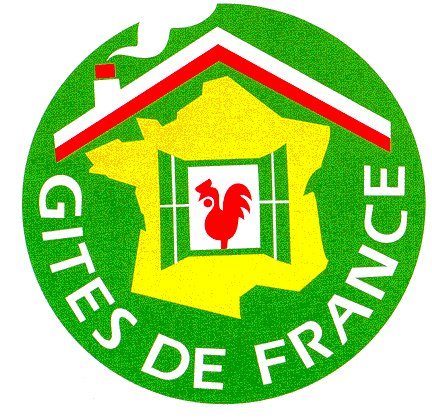 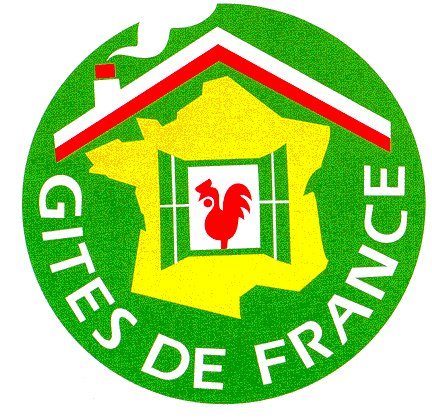 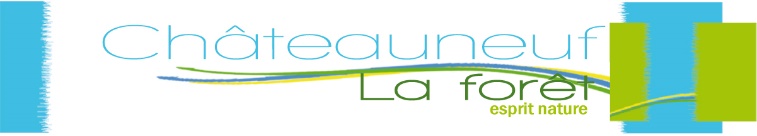 INVENTAIRE MATERIEL GITE DU HAMEAU DU LAC à vérifier dès votre arrivée  à remettre à la responsable dès le début de votre séjour.NOM DES LOCATAIRES : LOCATION DU       /      /    AU       /      /    		GITE N°………..VAISSELIER :PLACARD CUISINE :MOBILIERLITERIESALON DE JARDINRemarque(s) :CHATEAUNEUF LA FORET, LE       SignatureDESCRIPTIFQtéArrivéeQtéDépartASSIETTE A SOUPE10ASSIETTE PLATE15ASSIETTE A DESSERT15SOUPIERE INDIVIDUELLE6 (sauf 1et8) GRANDE SOUPIERE1SALADIER EN VERRE3VERRE A PIED6VERRE A ORANGEADE6VERRE A EAU12BOL6TASSE ET SOUCOUPE6THEIERE1CARAFE 50cl2COUTEAU A STEAK6COUTEAU DE TABLE6FOURCHETTE12CUILLIERE A SOUPE12CUILLIERE A DESSERT12COUTEAU A VIANDE 1COUTEAU A PAIN1DESCRIPTIFQtéArrivéeQté DépartCASSEROLES5POELE2COUVERCLE2ESSOREUSE A SALADE1COCOTTE MINUTE      (sur demande)COCOTTE EN FONTE1FAIT TOUT1PLAT INOX4VERRE GRADUE1PASSOIRE A PIED1PRESSE AGRUMES1PLANCHE A DECOUPER1PLATEAU DE SERVICE1BASSINE2SAUTEUSE1PRESSE PUREE1BOITE HERMETIQUE1PLAT FOUR1PLAT A TARTE1CLOCHE A MICRO ONDE 1DESCRIPTIFQTE ARRIVEEQTE DEPARTTABLE RONDE1CHAISES6BUFFET AVEC 2 PORTES ET 2 TIROIRS1CANAPE LIT 1FAUTEUILS 2TABLE BASSE1MINI BAR AVEC 3 TIROIRS1TABOURET BAR3MEUBLE DE CUISINE AVEC 3 PORTES1DESCRIPTIFQTEARRIVEEQTEDEPARTOREILLERS6PETIT TRAVERSIN 2GRAND TRAVERSIN2MATELAS EN 902MATELAS EN 1401COUVERTURE 180/2204COUVERTURE 220/2404DESCRIPTIFQTE ARRIVEEQTE  DEPARTCHAISES6GRANDE TABLE1PARASOL+ PIED1